BEHAJTÁS IRÁNTI KÉRELEMI. Kérelmező adatai:Magánszemély esetén:Név: ..............................................................................................................................................Lakcím: ........................................................................................................................................Adóazonosító jel: ……………………………………………………………………………….Telefonszám: ………………………………………...................................................................Nem magánszemély esetében:Név: ..............................................................................................................................................Székhely: ......................................................................................................................................Telephely: ....................................................................................................................................Képviselő neve, címe: .................................................................................................................Telefonszám: ………………………………………...................................................................II. Gépjármű adatok:Típusa: ………………………………………………………………………………Forgalmi rendszáma: ………………………………………………………………..Kategória: ……………………………………………………………………...........III. Szállítással kapcsolatos adatok:1. Úti cél: ...................................................................................................................................Útvonal: .....................................................................................................................................Mi célból történik a behajtás: ....................................................................................................A jármű tömege: ....................................... Rakomány tömege: ...............................................2. Úti cél: ...................................................................................................................................Útvonal: .....................................................................................................................................Mi célból történik a behajtás: ....................................................................................................A jármű tömege: ....................................... Rakomány tömege: ................................................IV. Kérelem:Alulírott, ………………………………………………...kérem, hogy a fenti úti cél(ok) megközelítése érdekében behajtási engedélyt szíveskedjenek kiadni.…………………………………napjára………………………tól - ………………………….-ig terjedő időtartamraKelt:…………………………..								……………………………….									kérelmező aláírásaKérem tüntesse fel az útirányt az alábbi térképen!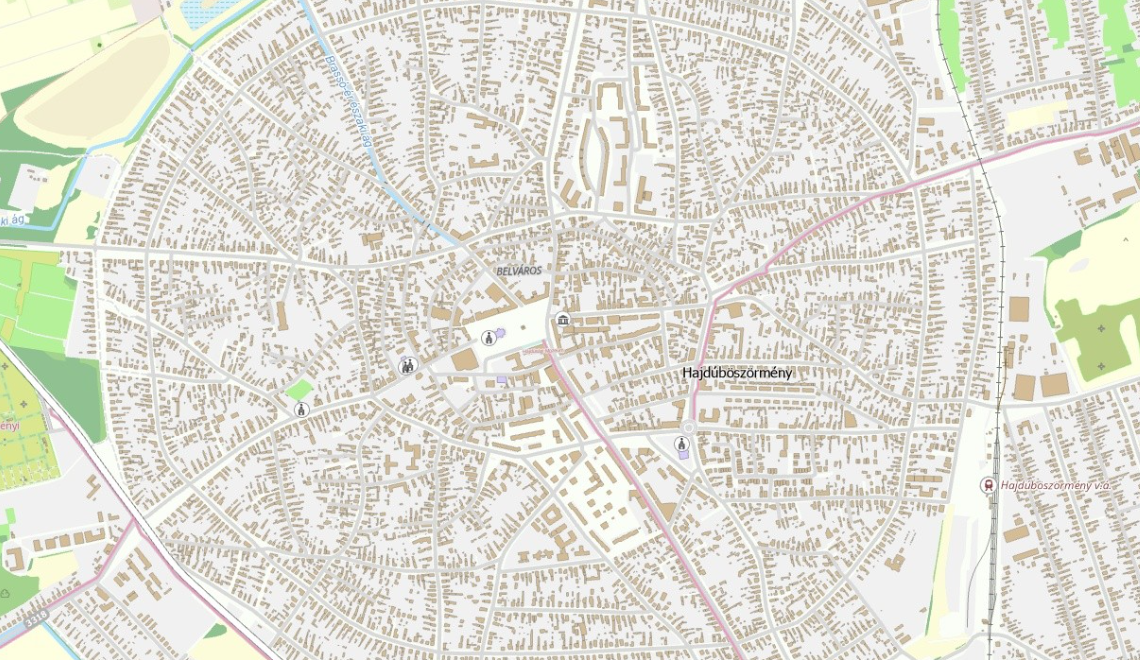 